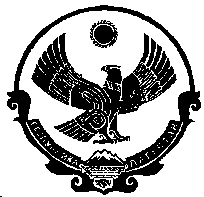 РЕСПУБЛИКА ДАГЕСТАН СОБРАНИЕ ДЕПУТАТОВ ГОРОДСКОГО ОКРУГА «ГОРОД КИЗИЛЮРТ»Р Е Ш Е Н И Е № 40-01/06                                                                                от 15 декабря  2022 г.г. Кизилюрт1.Утвердить основные характеристики городского бюджета на 2023 год:      1) прогнозируемый общий объем доходов городского бюджета в сумме 1665334,58332 тыс. рублей, в том числе объем межбюджетных трансфертов, получаемых из республиканского бюджета в сумме 1453214,28332   тыс. рублей согласно приложению №1 и №2 к настоящему Решению;      2) общий объем расходов бюджета городского округа «город Кизилюрт» в сумме 1661606,58332  тыс. рублей;      3) верхний предел муниципального долга городского округа «город Кизилюрт» на 1 января 2023 года в сумме 68968,0  тыс. рублей;       4) объем расходов на обслуживание государственного внутреннего      долга    городского округа «город    Кизилюрт» на 2023 год в сумме 476,0  тыс. рублей;5)  профицит городского округа «город Кизилюрт» в сумме 3728,0  тыс. рублей;2. Утвердить источники внутреннего финансирования дефицита бюджета городского округа «город Кизилюрт» на 2023 год согласно приложению №3 к настоящему Решению.3. Утвердить основные характеристики городского бюджета городского округа «город Кизилюрт» на 2024 год и на 2025 год:          1) прогнозируемый общий объем доходов бюджетагородского округа «Город Кизилюрт» на 2024 год в сумме 1353690,077 тыс. рублей, и на 2025 год в сумме 1088576,874 тыс. рублей, в том числе общий объем межбюджетных трансфертов, получаемых из республиканского бюджета соответственно 1139208,777 тыс. руб.   и  871435,574 тыс. руб. согласно приложениям № 4 и 5 к настоящему Решению; 2)  прогнозируемый общий объем расходов  бюджета городского округа «Город Кизилюрт» на 2024 год в сумме 1349962,077 тыс. рублей и на 2025 год в сумме 1084848,874 тыс. руб. 3) верхний предел муниципального долга городского округа «Город Кизилюрт» на 1 января 2024 года в сумме  65240,0 рублей и на 1 января 2025 года в сумме 61512,0  рублей.4)  предельный объем расходов на обслуживание муниципального долга на 2024 год в сумме 407,0 тыс. руб. и 2025 год в сумме 342,0 тыс. рублей; 5) профицит городского округа «город Кизилюрт» на 2024 год в сумме 3728,0 тыс. рублей, и на 2025 год в сумме 3728,0 тыс. рублей; 4. Утвердить источники финансирования дефицита городского бюджета на 2024 и 2025 годы согласно приложению №6 к настоящему Решению.1. Доходы от уплаты в 2023 году и в плановом периоде 2024 и 2025 годов акцизов на автомобильный и прямогонный бензин, дизельное топливо, моторные масла для дизельных и (или) карбюраторных (инжекторных) двигателей, зачисляемые  в местный бюджет направляются на финансирование дорожного фонда.2.Установить, что задолженность и перерасчеты в городской бюджет по отмененным местным налогам, сборам и иным обязательным платежам подлежат зачислению в полном объеме в городской бюджет. 1. Закрепить источники доходов бюджета городского округа «Город Кизилюрт» за администраторами доходов городского бюджета городского округа «Город Кизилюрт»– органом местного самоуправления, согласно приложению №7  к настоящему Решению, осуществляющими в соответствии с федеральным законодательством и законодательством Республики Дагестан контроль за правильностью исчисления, полнотой и своевременностью уплаты, начисление, учет, взыскание и принятие решений о возврате (зачете) излишне уплаченных (взысканных) платежей в бюджет, пеней и штрафов по ним.       1. Утвердить общий объем бюджетных ассигнований на исполнение    публичных нормативных обязательств на 2023 год в сумме 8135,4 тыс.  рублей, на 2024 год в сумме 8219,4 тыс. рублей и на 2025 год в сумме 8306,4 тыс. рублей.      2.Утвердить ведомственную структуру расходов городского  бюджета:1) на 2023 год согласно приложению №8 к настоящему Решению;2) на плановый период 2024 и 2025 годов согласно приложению №9 к настоящему Решению;      3.Утвердить распределение бюджетных ассигнований по разделам,  подразделам, целевым статьям (государственным программам Республики Дагестан и непрограммным направлениям деятельности) и видам расходов классификации расходов городского бюджета:1) на 2023 год согласно приложению №10 к настоящему Решению;2) на плановый период 2024 и 2025 годов согласно приложению №11к настоящему Решению;   Статья 5.   Государственный внутренний долг городского бюджета1. Предусмотреть  средства на осуществление расходов по погашению и обслуживанию государственного внутреннего долга городского бюджетав части основного долга по бюджетным кредитам в соответствии с дополнительным соглашением о предоставлении бюджетных кредитов из республиканского бюджета от 05 сентября 2018 года:1) на 2023 год в сумме 3728,0 тыс. рублей и процентов в сумме 69,0 тыс. рублей.        2) на плановый период 2024 в сумме 3728,0 тыс. рублей и процентов 65,0 тыс. рублей и на 2025 год в сумме 3728,0 тыс. рублей и процентов 62,0 тыс. рублей.     Статья 6.    Резервный фонд городского округа «Город Кизилюрт»     Утвердить Резервный фонд городского округа на 2023 год в сумме 4072,2 тыс. рублей и на плановый период 2024 и 2025 годов соответственно по 1200,0 тыс. рублей.Органы местного самоуправления  не вправе принимать решения, приводящие к увеличению в 2023 году численности муниципальных гражданских служащих, работников муниципальных казенных учреждений и работников муниципальных бюджетных учреждений, являющихся получателями бюджетных средств местного бюджета. 1. Бюджетные инвестиции в объекты капитального строительства за счет средств федерального бюджета и республиканского бюджета Республики Дагестан осуществляются в соответствии с республиканской инвестиционной программой, порядок реализации которой устанавливается Правительством Республики Дагестан.Статья 9.	Межбюджетные трансферты городского бюджета.Неиспользованные в 2023 году межбюджетные трансферты, полученные в форме субсидий, субвенций и иных межбюджетных трансфертов, имеющихцелевое назначение, полученные  из республиканского бюджета, подлежат возврату в доход республиканского бюджета Республики Дагестан в течение первых 15 рабочих дней текущего финансового года.. Установить что в соответствии с пунктом 8 статьи 217 Бюджетного кодекса Российской Федерации дополнительным основанием для внесения в 2023 году изменений в показатели сводной  бюджетной росписи бюджета городского округа, без внесения изменений в настоящее Решение являются:1) перераспределение бюджетных ассигнований между разделами, подразделами, целевыми статьями и группами видов расходов в пределах общего объема бюджетных ассигнований, предусмотренных главному распорядителю бюджетных средств, предусмотренных на реализацию республиканских целевых программ, в том числе бюджетных инвестиций, в соответствии с решениями по финансированию, принимаемыми Правительством Республики Дагестан;2)  перераспределение бюджетных ассигнований при изменении кодов классификации расходов бюджетов бюджетной системы Российской Федерации;3)  направление средств резервного фонда;4) оплата судебных издержек, связанных с представлением интересов города, исполнение судебных решений о взыскании средств местного бюджета муниципального образования  «Город Кизилюрт»;5)  перераспределение бюджетных ассигнований в случае образования в ходе исполнения городского бюджета муниципального образования «Город Кизилюрт» на 2023 год экономии по отдельным разделам, подразделам, целевым статьям, видам расходов и статьям экономической классификации расходов бюджетов Российской Федерации;6) предписания Министерства финансов Республики Дагестан, Счетной палаты Республики Дагестан и в соответствии с федеральным законодательством – Управления Федеральной службы финансово-бюджетного надзора по Республике Дагестан – на сумму, израсходованную получателями бюджетных средств незаконно или не по целевому назначению;7) другие основания, предусмотренные в соответствии с действующим законодательством.Настоящее Решение  вступает в силу с 1 января 2023 года. Опубликовать в газете «Кизилюртовские вести» и разместить на официальном сайте городского округа «город  Кизилюрт»      ПРЕДСЕДАТЕЛЬ                    СОБРАНИЯ ДЕПУТАТОВ                                                                         Н.С. ГАСАНБЕКОВПриложение №1                                              к решению Собрания депутатов городского округа № 40-01/06   от 15 декабря 2022гМежбюджетные трансферты бюджету МО «город Кизилюрт» на 2023 год(тыс. руб.)Приложение №2                                                                к решению Собрания депутатов городского округа №   от декабря  2022  гОбъем поступлений доходов по основным источникамна 2023 год                                                                                                                                                                                                                         (тыс.руб.)   Приложение №3                                                                  к решению Собрания депутатов городского округа  №  от   декабря 2022г.Администраторы источников внутреннего финансирования дефицита   бюджетаМО «город Кизилюрт» на 2023 год(тыс.руб.)Приложение №4                                                 к решению Собрания депутатов городского округа №  от                    декабря  2022 г      Межбюджетные трансферты бюджету МО «город Кизилюрт» на 2024 и 2025 годы(тыс. руб.)Приложение № 5   к решению Собрания депутатов городского округа №   от  декабря 2022 г.Объем поступлений доходов по основным источникамна 2024 и 2025годы (тыс.руб.)   Приложение№ 6                                     к решению Собрания депутатов городского округа  №   от   декабря  2022   г.Администраторы источников внутреннего финансирования дефицита   бюджетаМО «город Кизилюрт» на 2024 и 2025 годы (тыс.руб.)             Заслушав и обсудив доклад руководителя  финансового управления г.Кизилюрта Бекова А.А. «О бюджете городского округа «Город Кизилюрт» на 2023 год и на плановый период 2024 и 2025 годов»,  Собрание депутатов  городского округа «город Кизилюрт»решает:             Заслушав и обсудив доклад руководителя  финансового управления г.Кизилюрта Бекова А.А. «О бюджете городского округа «Город Кизилюрт» на 2023 год и на плановый период 2024 и 2025 годов»,  Собрание депутатов  городского округа «город Кизилюрт»решает:             Заслушав и обсудив доклад руководителя  финансового управления г.Кизилюрта Бекова А.А. «О бюджете городского округа «Город Кизилюрт» на 2023 год и на плановый период 2024 и 2025 годов»,  Собрание депутатов  городского округа «город Кизилюрт»решает:         Статья 1.         Статья 1.Основные характеристики  бюджета муниципального образования «Город Кизилюрт» на 2023 год и на плановый период 2024 и 2025 годов      Статья 2.Нормативы распределения доходов в бюджет городского округа   «Город Кизилюрт» на 2023 год и на плановый период 2024 и 2025 годов  Статья 3.Главные администраторы доходов бюджета городского округа «Город Кизилюрт» и главные администраторы источников финансирования дефицита бюджета городского округа  «Город Кизилюрт» Статья 4.Бюджетные ассигнования  бюджета городского округа «Город Кизилюрт»на 2023 год и на плановый период 2024 и 2025 годов.  Статья 7.     Особенности использования бюджетных ассигнований по обеспечению деятельности муниципальных органов исполнительной власти местного самоуправленияСтатья 8.Бюджетные инвестиции в объекты муниципальной СобственностиСтатья 10.Особенности исполнения бюджета муниципального образования «Город Кизилюрт» в 2023 годуСтатья 11 . Вступление в силу настоящего РешенияФинансовая  поддержка из республиканского бюджета2023Дотация164450,000в т.ч.Фонд финансовой поддержки городских округов164450,000Субсидии677937,79732- на организацию двухразового питания в лагерях с дневным пребыванием детей1834,560- на обеспечение бесплатного горячего питания обучающихся, получающих начальное общее образование в муниципальных образовательных организациях51892,052- на обеспечение бесплатным двухразовым питанием (завтрак и обед)  обучающихся с ограниченными возможностями здоровья, в том числе детей-инвалидов, осваивающих основные общеобразовательные программы на дому1944,504на поддержку дорожной деятельности59948,557на осуществление капитальных вложений206944,490модернизация школьных систем образования299163,57895на обеспечение развития и укрепления материально-технической базы домов культуры9498,94737на проведение мероприятий по обеспечению деятельности советников директора по воспитанию и взаимодействию с детскими общественными объединениями2006,677-на поддержку муниципальных программ формирования современной городской среды44704,431Субвенции610826,486в т.ч. госстандарт образования390640,000- госстандарт дошкольного образования179846,000-  расходы на выполнение гос. полномочий РД по хранению, комплектованию, учету и использованию Архивного фонда РД406,400- расходы для выполнения полномочий по образованию и организации деятельности административных комиссий388,000-на выполнение полномочии по организации деятельности административных комиссии по делам несовершеннолетних и защите их прав 388,000-  на организацию и осуществление деятельности по опеке и попечительству776,000-на осуществление полномочий по составлению (изменению) списков кандидатов в присяжные заседатели федеральных судов общей юрисдикции в РФ1,110- расходы на выплату компенсации части родительской платы засодержании е ребенка в государственных, муниципальных учреждениях и иных образовательных организациях РД3734,400- на обеспечение выплат ежемесячного денежного вознаграждения за классное руководство педагогическим работникам общеобразовательных организаций24030,000- пособия на детей сирот2101,000- на обеспечение жилыми помещениями детей -сирот8115,576- на отлов и содержание безнадзорных животных400,000В С Е Г О1453214,28332Код бюджетной классификации РФНаименование доходов2023  00010100000000000000Налоги на прибыль, доходы86170,000   00010102000010000110Налог на доходы физических лиц86170,0000001 03 00000000000000Акцизы на бензин, производимый на территории РФ4620,300000103 02000 010000 110Акцизы на автомобильный бензин, производимый на территории РФ4620,300  000 1 05 00000 00 0000 0Налоги на совокупный доход47200,000  0001050100000 0000 110Налог, взимаемый в связи с применением упрощенной системы налогообложения44500,000  000 10503010010000110Единый сельскохозяйственный налог1500,000  000 10504000020000110Налог взимаемый в связи с применением патентной системы налогообложения1200,000   00010600000000000 000Налоги на имущество34830,000   00010601000000000 110Налоги на имущество физ. лиц11930,000   00010606000000000 110Земельный налог22900,000   00010800000000000 110Государственная пошлина, сборы2800,000   00011100000000000110Доходы от использования имущества, находящегося в государственной и муниципальной собственности7100,000000111 05020000000120Доходы, получаемые в виде арендной платы за земли после разграничения гос. собственности на землю, а также средства от продажи права на заключение договоров аренды указанных зем. участков5600,000  00011105030000000 120Доходы от сдачи в аренду имущества, находящегося в оперативном управлении органов гос. власти, органов местного самоуправления, гос. внебюджетных фондов и созданных ими учреждений (за исключением имущества автономных учреждений) 1500,00000011300000000000 000Доходы от оказания платных услуг (работ) и компенсации затрат государства25000,0000001130199400 0000130Прочие доходы от оказания платных услуг (работ) получателями средств бюджетов городских округов25000,000011400000000000000Доходы от продажи материальных и нематериальных активов2100,00000111402042040000410Доходы от реализации имущества, находящегося в оперативном управлении учреждений, находящихся в ведении органов управления городских округов (за исключением имущества муниципальных бюджетных и автономных учреждений), в части реализации основных средств по указанному имуществу2100,000  0001160000000 0000 000Штрафы, санкции, возмещение ущерба2100,00000011705040040000180Прочие неналоговые доходы200,000              ИТОГО212120,300Наименование показателейКоды классификацииисточников финансирования дефицита бюджетаСуммаФинансовое управление Администрации МО «Город Кизилюрт»-3728,000Получение кредитов от других бюджетов бюджетной системы Российской Федерации бюджетами городских округов в валюте Российской Федерации001 01 03 00 00 04 0000 7100,0Погашение городским бюджетом кредитов от других бюджетов бюджетной системы Российской Федерации в валюте Российской Федерации001 01 03 00 00 04 0000 810-3728,000Изменение остатков средств на счетах по учету средств бюджета001  01 05 00 00 00 0000 000-3728,000Увеличение прочих остатков денежных средств бюджетов городских округов001 01 05 02 01 04 0000 510-1665334,58332Уменьшение прочих остатков денежных средств бюджетов городских округов001 01 05 02 01 04 0000 6101661606,583,32Исполнение государственных гарантий Российской Федерации в валюте Российской Федерации  случае, если исполнение гарантом государственных и муниципальных гарантий ведет к возникновению права регрессного требования гаранта к принципалу либо обусловлено уступкой гаранту прав требования бенефициара к принципалу001 01 06 04 00 01 0000 810Возврат бюджетных кредитов, предоставленных юридическим лицам из бюджетов городских округов в валюте Российской Федерации (?)001 01 06 05 01 04 0000 640Погашение обязательств за счет прочих источников внутреннего финансирования дефицита бюджетов городских округов001 01 06 06 00 04 0000 810Финансовая  поддержка из республиканского бюджета20242025Дотация131560,000131560,000в т.ч.Фонд финансовой поддержки городских округов131560,000131560,000Субсидии396479,900128580,320- на организацию двухразового питания в лагерях с дневным пребыванием детей1834,5601834,560- на обеспечение бесплатного горячего питания обучающихся, получающих начальное общее образование в муниципальных образовательных организациях51892,05253097,588- на обеспечение бесплатным двухразовым питанием (завтрак и обед)  обучающихся с ограниченными возможностями здоровья, в том числе детей-инвалидов, осваивающих основные общеобразовательные программы на дому1944,5041944,504на поддержку дорожной деятельности69725,52169725,521на осуществление капитальных вложений220000,000на проведение мероприятий по обеспечению деятельности советников директора по воспитанию и взаимодействию с детскими общественными объединениями1978,1471978,147-на поддержку муниципальных программ формирования современной городской среды49105,116Субвенции611168,877611295,254в т.ч. госстандарт образования390640,000390640,000- госстандарт дошкольного образования179846,000179846,000-  расходы на выполнение гос. полномочий РД по хранению, комплектованию, учету и использованию Архивного фонда РД406,400406,400- расходы для выполнения полномочий по образованию и организации деятельности административных комиссий407,000422,000-на выполнение полномочии по организации деятельности административных комиссии по делам несовершеннолетних и защите их прав 407,000422,000-  на организацию и осуществление деятельности по опеке и попечительству815,000845,000- на осуществление полномочий по составлению (изменению) списков кандидатов в присяжные заседатели федеральных судов общей юрисдикции в РФ20,8001,020- расходы на выплату компенсации части родительской платы засодержании е ребенка в государственных, муниципальных учреждениях и иных образовательных организациях РД3734,4003734,400- пособия на детей сирот2185,0002272,000- на обеспечение выплат ежемесячного денежного вознаграждения за классное руководство педагогическим работникам общеобразовательных организаций24591,70124591,701- на обеспечение жилыми помещениями детей -сирот8115,5768114,733В С Е Г О1139208,77700871435,57400Код бюджетной классификации РФНаименование доходов20242025  00010100000000000000Налоги на прибыль, доходы87031,00089691,000   00010102000010000110Налог на доходы физических лиц87031,00089691,0000001 03 00000000000000Акцизы на бензин, производимый на территории РФ5920,3005920,300000103 02000 010000 110Акцизы на автомобильный бензин, производимый на территории РФ5920,3005920,300  000 1 05 00000 00 0000 0Налоги на совокупный доход46300,00046300,000  0001050100000 0000 110Налог, взимаемый в связи с применением упрощенной системы налогообложения44500,00044500,000  000 10503010010000110Единый сельскохозяйственный налог1500,0001500,000  000 10504000020000110Налог взимаемый в связи с применением патентной системы налогообложения300,000300,000   00010600000000000 000Налоги на имущество34830,00034830,000   00010601000000000 110Налоги на имущество физ. лиц11930,00011930,000   00010606000000000 110Земельный налог22900,00022900,000   00010800000000000 110Государственная пошлина, сборы3900,0003900,000  00011100000000000110Доходы от использования имущества, находящегося в государственной и муниципальной собственности7100,0007100,000000111 05020000000120Доходы, получаемые в виде арендной платы за земли после разграничения гос. собственности на землю, а также средства от продажи права на заключение договоров аренды указанных зем. участков5600,0005600,000  00011105030000000 120Доходы от сдачи в аренду имущества, находящегося в оперативном управлении органов гос. власти, органов местного самоуправления, гос. внебюджетных фондов и созданных ими учреждений (за исключением имущества автономных учреждений) 1500,0001500,00000011300000000000 000Доходы от оказания платных услуг (работ) и компенсации затрат государства25000,00025000,0000001130199400 0000130Прочие доходы от оказания платных услуг (работ) получателями средств бюджетов городских округов25000,00025000,00000011400000000000000Доходы от продажи материальных и нематериальных активов2100,0002100,00000111402042040000410Доходы от реализации имущества, находящегося в оперативном управлении учреждений, находящихся в ведении органов управления городских округов (за исключением имущества муниципальных бюджетных и автономных учреждений), в части реализации основных средств по указанному имуществу2100,0002100,000  0001160000000 0000 000Штрафы, санкции, возмещение ущерба2100,0002100,00000011705040040000180Прочие неналоговые доходы200,000200,000              ИТОГО214481,300217141,300Наименование показателейКоды классификацииисточников финансирования дефицита бюджетаСуммана 2024 годСумма на 2025 годФинансовое управление Администрации МО «Город Кизилюрт»-3728,000-3728,000Получение кредитов от других бюджетов бюджетной системы Российской Федерации бюджетами городских округов в валюте Российской Федерации001 01 03 00 00 04 0000 710Погашение городским бюджетом кредитов от других бюджетов бюджетной системы Российской Федерации в валюте Российской Федерации001 01 03 00 00 04 0000 810-3728,000-3728,000Изменение остатков средств на счетах по учету средств бюджета001  01 05 00 00 00 0000 000-3728,000-3728,000Увеличение прочих остатков денежных средств бюджетов городских округов001 01 05 02 01 04 0000 510-1353690,077-1088576,874Уменьшение прочих остатков денежных средств бюджетов городских округов001 01 05 02 01 04 0000 6101349962,0771084848,874Исполнение государственных гарантий Российской Федерации в валюте Российской Федерации  случае, если исполнение гарантом государственных и муниципальных гарантий ведет к возникновению права регрессного требования гаранта к принципалу либо обусловлено уступкой гаранту прав требования бенефициара к принципалу001 01 06 04 00 01 0000 810Возврат бюджетных кредитов, предоставленных юридическим лицам из бюджетов городских округов в валюте Российской Федерации (?)001 01 06 05 01 04 0000 640Погашение обязательств за счет прочих источников внутреннего финансирования дефицита бюджетов городских округов001 01 06 06 00 04 0000 810